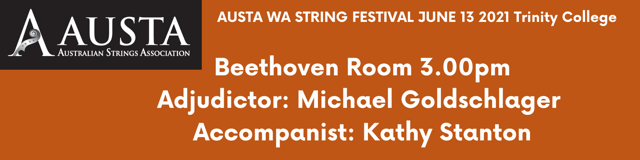 Isobel Duncan and Eloise Pimm      Concerto Op. 8, Allegro, 1st movt. – Antonio VivaldiAimee Chong     Polonaise K487 - MozartJasher Chong        Siciliano in the style of Francoeur/Kreisler - Anthony DohenyEthan Irawan       Après Un Rêve – Gabriel FaureAlicia Richards      Sandmännchen "Little Sandman" – Johannes BrahmsHarrison Parker       Russian Fantasy no. 2 - Leo PortnoffOlivia Parker      Concerto Op.8 No.3/RV293, Allegro, 1st movt. - Antonio VivaldiEliza Allen        Sandmännchen - Johannes BrahmsDarius Choo        Introduction and Polonaise no. 12 from Arabesken - Carl BohmBridget Gralton          Spanischer Tanz - Carl BohmMika Sim       5th Air Varie on a theme by Weigl Op.89, no. 5 - Charles DanclaMcKenzie Richardson          Tango Etude no. 3 - Astor Piazzolla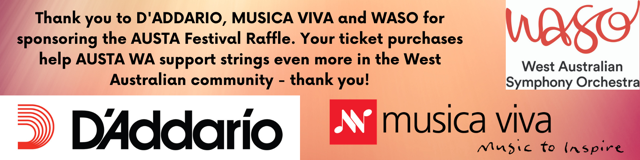 